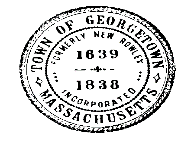 Georgetown Water DepartmentBoard of Water Commissioners Meeting________________________________________________________________________________________________________________________________		Minutes Recorded	Meeting Date: July 11, 2023Meeting Location: Water Office1 Moulton St Georgetown, MA. Attendance:Board of Water Commissioners (BWC): Nick Lawler (Chairman), Jeff McClure, Steve KingGeorgetown Water Department (GWD) Staff: Marlene Ladderbush (Utility Director)Minutes keeper: Marlene LadderbushAgenda Item No.6 Executive SessionMotion to move into Executive Session #1 under M.G.L., Ch. 30A, Section 21 (a)(3) To discuss strategy with respect to collective bargaining or litigation if an open meeting may have a detrimental effect on the bargaining or litigating position of the public body and the chair so declares and to not reconvene into open session concluding executive session moved by Nick Lawler.Discussion ensued regarding upcoming AFSCME 93 union negotiations scheduled for Monday July 17, 2023.Steve King and Marlene presented proposals for upcoming negotiations.Motion to adjourn from executive session moved by Nick Lawler at 8:02 pm.Seconded by Jeff McClureRoll Call Vote Jeff McClure – YesNick Lawler – YesSteve King - Yes